PARTICIPACIÓN CIUDADANA EN LA GESTIÓN PÚBLICA¿Qué es Participación Ciudadana?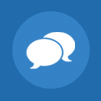 Consejo de la sociedad civilTendrán como objetivo participar con su opinión en los procesos de toma de decisión y seguimiento de las políticas públicas impulsadas por la Institución.Involúcrate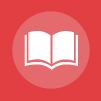 Cuentas públicas participativasEs un diálogo abierto que vincula a las autoridades de los órganos de la Administración del Estado con la ciudadanía para informar sobre la gestión de políticas públicas realizadas.Infórmate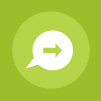 Consultas ciudadanasSon un proceso a través del cual se somete a consideración de la ciudadanía temas de interés público que tiene que ver con el quehacer de la Institución.Opina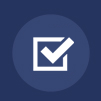 Cabildos Ciudadanos TerritorialesLos cabildos ciudadanos territoriales constituyen instancias de discusión y participación ciudadana de chilenos o asociaciones de chilenos en el exterior.Participa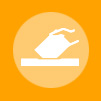 Acceso a la Información RelevanteAcceso a información pública relevante acerca de las políticas, planes, programas, acciones y presupuestos de la Institución.